									Kołobrzeg, 22.05.2019 r.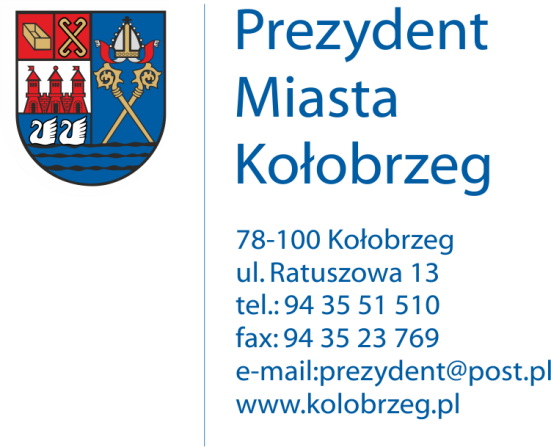 EKS-O.2111.2.2019 .IIIInformacja uzupełniająca do  Ogłoszenia konkursu na stanowisko Dyrektora Szkoły Podstawowej nr 6   im. Janusza Korczaka w KołobrzeguW  pkt  III Wymagane dokumenty w  lit. n) uzupełnia się zapis, że kandydat na stanowisko dyrektora szkoły składa oświadczenie, że nie był prawomocnie ukarany karą dyscyplinarną, o której mowa w art. 76 ust. 1 ustawy z dnia 26 stycznia 1982 r. - Karta Nauczyciela ( Dz. U. z 2017 r. poz. 1189) lub w art. 140 ust. 1 ustawy z dnia 27 lipca 2005 r. - Prawo  o szkolnictwie wyższym ( Dz. U. z 2016 r. poz. 1842, z późn. zm.) lub w art. 276 ustawy z dnia 20 lipca 2018 r. – Prawo o szkolnictwie wyższym i nauce ( Dz. U. z 2018 r. poz. 1668 z poźn. zm.) - w przypadku nauczyciela i nauczyciela akademickiego.Prezydent Miasta									           / - /									Anna Mieczkowska